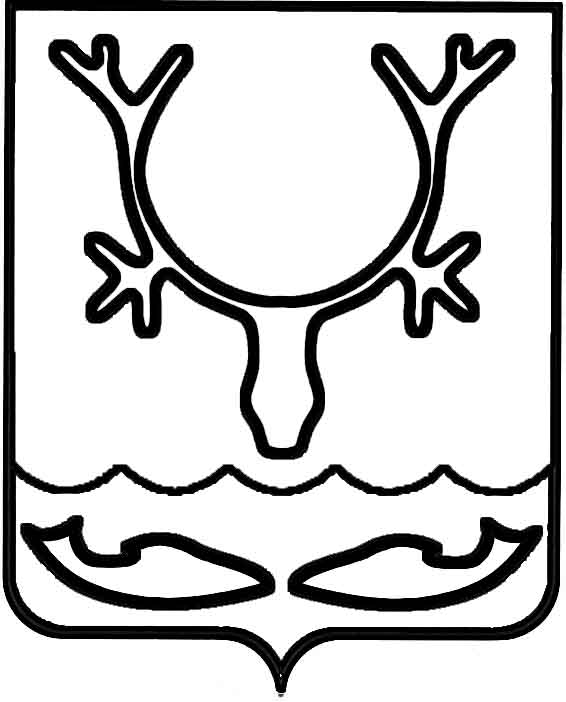 СОВЕТ городского округа "Город НАРЬЯН-МАР"38-я сессия III созыва_____________________________________ решениеРассмотрев протест прокурора Ненецкого автономного округа от 06.02.2017 № 7-15/2-2017/494, в соответствии с Федеральным законом от 17.01.1992 № 2202-1 "О прокуратуре Российской Федерации", Федеральным законом от 06.10.2003 № 131-ФЗ "Об общих принципах организации местного самоуправления в Российской Федерации", Уставом муниципального образования "Городской округ "Город Нарьян-Мар" Совет городского округа "Город Нарьян-Мар" РЕШИЛ:Протест прокурора Ненецкого автономного округа удовлетворить.Внести в Положение "О порядке управления и распоряжения имуществом, находящимся в собственности муниципального образования "Городской округ "Город Нарьян-Мар", утвержденное решением Совета городского округа "Город Нарьян-Мар" от 03.05.2007 № 151-р (в редакции решения городского Совета от 25.12.2014 № 41-р), следующие изменения:В пункте 7.5 слова "открытых акционерных обществ" заменить словами "публичных акционерных обществ".Пункт 12.8 изложить в следующей редакции:"12.8. Постановление и информационное сообщение о продаже муниципального имущества подлежат опубликованию на официальном сайте в сети "Интернет" для размещения информации о проведении торгов, определенном Правительством Российской Федерации, и на официальном сайте администрации города Нарьян-Мара в срок не позднее чем за тридцать дней до дня осуществления продажи указанного имущества.".Настоящее решение вступает в силу после его официального опубликования.г. Нарьян-Мар24 марта 2017 года№ 356-рО внесении изменений в Положение "О порядке управления и распоряжения имуществом, находящимся в собственности муниципального образования "Городской округ "Город Нарьян-Мар"Глава городского округа"Город Нарьян-Мар"_____________________О.О. БелакИ. о. председателя Совета городского округа "Город Нарьян-Мар"______________________В.Д. Кыркалов